План работы МБДОУ д/с «Светлячок» на март 2020г.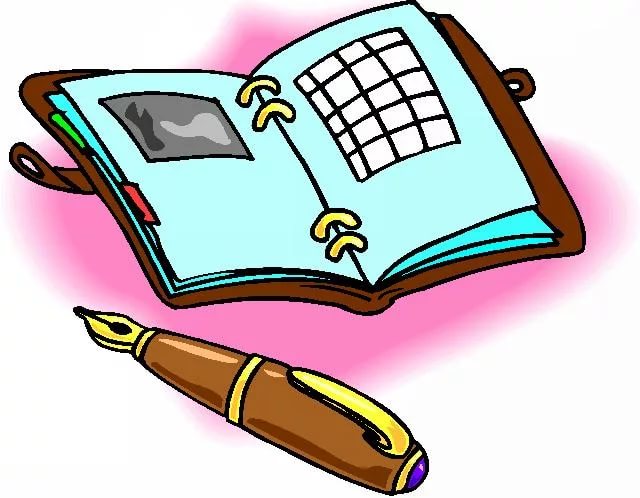 УТВЕРЖДАЮЗаведующий МБДОУд/с "Светлячок"________ Ю.В. СафроноваДатаНазвание мероприятияНазвание мероприятияОтветственный исполнительОснование для включения в планФорма представления результатов (приказ, совещание, справка и т. д)Самообразование Самообразование Самообразование Самообразование Самообразование Самообразование 13.03.Интеллектуальная игра «Молодое дарование»Интеллектуальная игра «Молодое дарование»Воспитатель  старшей группыЕфременкова А.В.Согласно плану педагогаКонспект, фотоотчет18.03.Экспериментальная деятельность с магнитом «Фокусники»Экспериментальная деятельность с магнитом «Фокусники»Воспитатель подготовительной группы Степочкина О.Ю.Согласно плану педагогаКонспект, фотоотчет18.03.Экспериментирование на тему: «Вода»Экспериментирование на тему: «Вода»Воспитатель средней группы Степанова В.А.Согласно плану педагогаКонспект, фотоотчет20.03.Комплексное занятие по развитию речи с использованием мнемотаблиц «Как хорошо мы знаем сказки!»Комплексное занятие по развитию речи с использованием мнемотаблиц «Как хорошо мы знаем сказки!»Воспитатель старшей группы Селезнева Е.А.Согласно плану педагогафотоотчет04.03Развитие сенсорных эталонов "Ткани"Развитие сенсорных эталонов "Ткани"Воспитатель 1 младшей группы Артамонова Е.В.Согласно плану педагогафотоотчетРабота с кадрамиРабота с кадрамиРабота с кадрамиРабота с кадрамиРабота с кадрамиРабота с кадрами19.03. Консультация для воспитателей «Формы и методы работы в воспитании у детей понятий и ценностей здорового образа жизни» Консультация для воспитателей «Формы и методы работы в воспитании у детей понятий и ценностей здорового образа жизни»Воспитатель  средней  группы Смирнова Е.Ю.Согласно годовому плану Фотоотчет, пополнение методической копилки 19.03.Консультация для воспитателей «Взаимодействие инструктора по физкультуре с педагогами ДОУ по вопросам физического воспитания, сохранения и укрепления здоровья детей»Консультация для воспитателей «Взаимодействие инструктора по физкультуре с педагогами ДОУ по вопросам физического воспитания, сохранения и укрепления здоровья детей»инструктор по физической культуре Пронина Г.А.Согласно годовому плану Фотоотчет, пополнение методической копилки Участие в конкурсе «Воспитатель года-2020»Участие в конкурсе «Воспитатель года-2020»Воспитатель средней группы Степанова В.А.Видеоролик25.03.Пед.совет «Познавательное развитие как средство воспитания всесторонне развитой личности»Пед.совет «Познавательное развитие как средство воспитания всесторонне развитой личности»Заведующий, педагогические работники.Согласно годовому плану работыПротокол 27.03.Выступление на районной методической выставки «Возможности карьерного роста в ДОУ»Выступление на районной методической выставки «Возможности карьерного роста в ДОУ»Воспитатель старшей группы Селезнева Е.А.В течении месяцаРеализация проекта «Ярмарка профессий». Профессия «портной, парикмахер »Реализация проекта «Ярмарка профессий». Профессия «портной, парикмахер »Реализация проекта «Ярмарка профессий». Профессия «портной, парикмахер »Реализация проекта «Ярмарка профессий». Профессия «портной, парикмахер »Реализация проекта «Ярмарка профессий». Профессия «портной, парикмахер »17.03.Экскурсия в швейную мастерскуюЭкскурсия в швейную мастерскуюВоспитатель  старшей группы Селезнева Е.А.Согласно годовому плануКонспект, фотоотчетС 16.03. по 27.03.Проект «Моя любимая игрушка»Проект «Моя любимая игрушка»Воспитатель 2 младшей группы Протасова С.С.Согласно годовому плануПополнение методической копилки27.03.Занятие посвященное всемирному дню театра «Мир театрального искусства»Занятие посвященное всемирному дню театра «Мир театрального искусства»Воспитатель  старшей группы Селезнева Е.А.Согласно годовому плануКонспект, фотоотчетС 10.01.по 10.03.Педагогический проект по духовно-нравственному воспитанию «Моя семья –моя маленькая Родина»Педагогический проект по духовно-нравственному воспитанию «Моя семья –моя маленькая Родина»Воспитатель старшей группы Селезнева Е.А.Согласно годовому планупополнение методической копилкиРабота с родителямиРабота с родителямиРабота с родителямиРабота с родителямиРабота с родителямиРабота с родителямиС 04.03. по 06.03.С 04.03. по 06.03.Утренники, посвященные дню 8 марта Заведующий, воспитателиСогласно годовому плануПротокол 12.03.12.03.Родительское собрание в подготовительных  группах «Безопасность на дороге»Заведующий, воспитатели, инспектор ГИБДДПротокол, фотоотчет20.03.20.03.Родительское собрание «Шалость или хулиганство?»Воспитатели  средней группыСогласно совместному плануПротокол 27.0327.03Родительское собрание  "Поиграй со мной в сказку"Воспитатели 1 младшей группыСогласно плануПротоколКонсультация для родителей «Осторожно, КЛЕЩИ!»Воспитатели группИзготовление листовокВ течение месяцаВ течение месяцаКонкурс детско-родительского творчества «Модная шляпка»Воспитанники, родители воспитанниковСогласно годовому плануВыставка Работа с детьмиРабота с детьмиРабота с детьмиРабота с детьмиРабота с детьмиРабота с детьмиС 02.03. по 06.03.С 02.03. по 06.03.Изготовление 3Д открыток к празднику 8 мартаВоспитатели  групп, воспитанники Согласно годовому плануВыставка, Фотоотчет02.03.02.03.Занятие по духовно-нравственному воспитанию «Масленица»Воспитатель подготовительной группы Минченкова Е.Л.Согласно плану педагогаПополнение методической копилки04.03.04.03.Занятие по развитию межполушарных связей «Раз ладошка, два ладошка»Воспитатель  средней группы Степанова В.А., учитель-логопед Королева А.А.Согласно годовому плануФотоотчет 04.03.04.03.Коллективное творчество «Ваза с цветами»Воспитатель 2 младшей группы Протасова С.С.Согласно плану педагогаВыставка 26.03.26.03.Музыкальная гостиная «В гости к музыке»Воспитатель средней группы Степанова В.А.Согласно плану педагогаКонспект, фотоотчет10.03.10.03.Занятие по психологической безопасности «Я и моя группа»Воспитатель старшей группы Селезнева Е.А.Согласно плану по психологической безопасностиКонспект, фотоотчет18.03.18.03.Спортивный досуг в 1 младшей группе «Мячик круглый есть у нас»Воспитатель 1 младшей группы Халикова А.И., инструктор по физической культуре Пронина Г.А.Согласно годовому плануФотоотчет 19.03.19.03.Вечер отдыха «Радуга игр»Воспитатель 2 младшей группы Малашенкова В.В., воспитатель средней группы Смирнова Е.Ю. Согласно годовому плануКонспект, фотоотчет19.03.19.03.Занятие по психологической безопасности «Душевное здоровье»Воспитатель подготовительной группы Лисовская О.П.Согласно плану по психологической безопасностиПополнение методической копилки20.03.20.03.Совместное мероприятие с обучающимися МБОУ Богородицкой СШ по БДД «Малышам о правилах дорожного движения»Воспитатель старшей группы Ефременкова А.В.Совместный план работы с МБОУ Богородицкой СШ25.03.25.03.Спортивное развлечение в подготовительной группе «Веселые эстафеты»Инструктор по физической культуре Пронина Г.А.Согласно годовому плануКонспект, фотоотчет27.03.27.03.Занятие посвященное всемирному дню театра «Мир театрального искусства»Воспитатель старшей группы Селезнева Е.А.Согласно плану педагогаФотоотчет,Пополнение методической копилки 27.03.27.03.НОД «Международный день театра»Воспитатель подготовительной группы Минченкова Е.Л.Согласно плану педагогаПополнение методической копилкиДополнительное образованиеДополнительное образованиеДополнительное образованиеДополнительное образованиеДополнительное образованиеДополнительное образование11.03.26.03.Экспериментально-исследовательская деятельность «Свойства сахара и соли»;Игра-путешествие «В поисках клада»Экспериментально-исследовательская деятельность «Свойства сахара и соли»;Игра-путешествие «В поисках клада»Воспитатель средней группы Смирнова Е.Ю.Программа творческого объединенияФотоотчетконспект03.03.31.03.24.03.Нетрадиционная техника рисования:-техника печати «Сиреневый букет»;- рисование ватными палочками «Нарядный бантик» -техника печати «Нарядные матрешки»Нетрадиционная техника рисования:-техника печати «Сиреневый букет»;- рисование ватными палочками «Нарядный бантик» -техника печати «Нарядные матрешки»Воспитатель 2 младшей группы Малашенкова В.В.Протасова С.С.Программа творческого объединенияФотоотчетконспект20.03.НОД «Путешествие в организм человека»НОД «Путешествие в организм человека»Воспитатель старшей группы Ефременкова А.В.Программа творческого объединенияфотоотчетКонтрольКонтрольКонтрольКонтрольКонтрольКонтроль29.02Контроль по питаниюКонтроль по питаниюЗаведующий Сафронова Ю.В.ОтчетВ теч. месяцаЗаполнение сайта ДОУ,Предоставление материалов для пополнения сайта ДОУ педагогамиЗаполнение сайта ДОУ,Предоставление материалов для пополнения сайта ДОУ педагогамиЗаведующий Сафронова Ю.В.В конце месяца.Наличие задолженности по родительской платеНаличие задолженности по родительской платеПавлова Н.И.В течение месяцаСоблюдение графика смены постельного бельяСоблюдение графика смены постельного бельяЗаведующий Сафронова Ю.В., завхоз Хлань М.Н.Циклограмма оперативного контроляСправкаВ течение месяцаПосещение занятий по физической культуре. Анализ проведения занятий.Посещение занятий по физической культуре. Анализ проведения занятий.Заведующий Циклограмма оперативного контроляСправка 